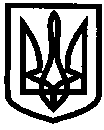 УКРАЇНАУПРАВЛІННЯ ОСВІТИІЗЮМСЬКОЇ МІСЬКОЇ РАДИ  ХАРКІВСЬКОЇ ОБЛАСТІНАКАЗ08.01.2020										№ 09Про участь у ІІІ етапі Всеукраїнських учнівських олімпіад із навчальних предметів у 2019/2020 навчальному роціНа виконання наказу Департаменту науки і освіти ХОДА від 02.01.2020 №2 «Про проведення ІІІ етапу Всеукраїнських учнівських олімпіад із навчальних предметів у Харківській області у 2019/2020 навчальному році», з метою підтримки та розвитку обдарованої учнівської молоді, організованого проведення ІІІ етапу Всеукраїнських учнівських олімпіад із навчальних предметівНАКАЗУЮ:1. Затвердити склад команд для участі у ІІІ етапі Всеукраїнських учнівських олімпіад із навчальних предметів (додаток 1).2. Керівникам закладів загальної середньої освіти міста:2.1.Забезпечити участь у ІІІ етапі Всеукраїнських учнівських олімпіад із навчальних предметів переможців ІІ етапу відповідних олімпіад згідно з графіком (додаток 2).11.01.2020–15.02.20202.2. Призначити керівників команд, на яких покласти відповідальність за життя і здоров’я членів учнівських команд у дорозі та під час проведення змагань.11.01.2020–15.02.20203. Контроль за виконанням даного наказу покласти на начальника відділу науково-методичного та інформаційного забезпечення управління освіти Ізюмської міської ради Харківської області Золотарьову Н.М.Начальник управління освіти  				О.В.БезкоровайнийЗолотарьоваДодаток 1до наказу управління освітиІзюмської міської радиХарківської областівід 08.01.2020 № 09Склад команд для участі у ІІІ етапі Всеукраїнських учнівських олімпіад з навчальних предметівДодаток 2до наказу управління освітиІзюмської міської радиХарківської областівід 08.01.2020 № 09ЗАТВЕРДЖЕНОНаказ Департаменту науки і освіти Харківської  обласної державної адміністрації 02.01.2020 № 2Графік проведенняІІІ етапу Всеукраїнських учнівських олімпіадіз навчальних предметів у 2019/2020 навчальному році№з/пПрізвище, ім’я тапо батькові учняПовна назва навчального закладуКлас навчанняКлас, за який буде виконувати завдання на олімпіадіМісце, зайняте наІІ етапі олімпіадиПрізвище, ім’я тапо батькові вчителяКерівник командиДата проведенняМісце проведенняГеографіяГеографіяГеографіяГеографіяГеографіяГеографіяГеографіяГеографіяГеографіяГеографія1Полковніченко Михайло МихайловичІзюмська загальноосвітня школа І-ІІІ ступенів № 2 Ізюмської міської ради Харківської області8-А8ІГожаЛюбов АнатоліївнаЛуговець Олена Олександрівна, вчитель географії Ізюмської загальноосвітньої школи І-ІІІ ст. №12 Ізюмської міської ради Харківської області07.02.2020Харківський національний університетімені В.Н. Каразіна2Долгарьов Дмитро ОлеговичІзюмська гімназія №1 Ізюмської міської ради Харківської області9-А9ІСимонікНаталія ОнуфріївнаЛуговець Олена Олександрівна, вчитель географії Ізюмської загальноосвітньої школи І-ІІІ ст. №12 Ізюмської міської ради Харківської області07.02.2020Харківський національний університетімені В.Н. Каразіна3Кваша Катерина ВікторівнаІзюмська гімназія №1 Ізюмської міської ради Харківської області10-А10ІСимонікНаталія ОнуфріївнаЛуговець Олена Олександрівна, вчитель географії Ізюмської загальноосвітньої школи І-ІІІ ст. №12 Ізюмської міської ради Харківської області07.02.2020Харківський національний університетімені В.Н. КаразінаБіологіяБіологіяБіологіяБіологіяБіологіяБіологіяБіологіяБіологіяБіологіяБіологія1Середовський Максим ЮрійовичІзюмська гімназія №3 Ізюмської міської ради Харківської області8-А8ІМартичСвітлана ВолодимирівнаМартичСвітлана Володимирівна, вчитель біології Ізюмської гімназії № 3 Ізюмської міської ради Харківської області25.01.2020Національний фармацевтичний університет2Лагоша Владислава СергіївнаІзюмська  загальноосвітня школа І-ІІІ ступенів №5Ізюмської міської ради Харківської області10-А10ІВєсєловаІнга ІванівнаМартичСвітлана Володимирівна, вчитель біології Ізюмської гімназії № 3 Ізюмської міської ради Харківської області25.01.2020Національний фармацевтичний університет3ПоляковаКаріна РоманівнаІзюмська гімназія №1 Ізюмської міської ради Харківської області11-А11ІХільчевська Ірина СтепанівнаМартичСвітлана Володимирівна, вчитель біології Ізюмської гімназії № 3 Ізюмської міської ради Харківської області25.01.2020Національний фармацевтичний університет4Салтовський Владислав ВолодимировичІзюмська гімназія №3 Ізюмської міської ради Харківської області11-А11ІІМартичСвітлана ВолодимирівнаМартичСвітлана Володимирівна, вчитель біології Ізюмської гімназії № 3 Ізюмської міської ради Харківської області25.01.2020Національний фармацевтичний університетЕкологіяЕкологіяЕкологіяЕкологіяЕкологіяЕкологіяЕкологіяЕкологіяЕкологіяЕкологія1Скуменко Дмитро ОлександровичІзюмська загальноосвітня школа І-ІІІ ступенів №12 Ізюмської міської ради Харківської області11-А11ІБойкоІнна ВіталіївнаБойкоІнна Віталіївна, вчитель екології Ізюмської загальноосвітньої школи І-ІІІ ст. №12 Ізюмської міської ради Харківської області29.01.2020Харківський національний університет міського господарства імені О.М. БекетоваІсторіяІсторіяІсторіяІсторіяІсторіяІсторіяІсторіяІсторіяІсторіяІсторія1Долгарьов Дмитро ОлеговичІзюмська гімназія №1 Ізюмської міської ради Харківської області9-А9ІІМартинов Віктор ОлександровичРожкова Ніна Олександрівна, вчитель історії Ізюмської загальноосвітньої школи І-ІІІ ст. №5 Ізюмської міської ради Харківської області22.01.2020Харківський національний університет іменіВ.Н. Каразіна2Нестеренко Дмитро ДмитровичІзюмська загальноосвітня школа І-ІІІ ступенів № 5 Ізюмської міської ради Харківської області10-А10ІРожкова Ніна ОлександрівнаРожкова Ніна Олександрівна, вчитель історії Ізюмської загальноосвітньої школи І-ІІІ ст. №5 Ізюмської міської ради Харківської області22.01.2020Харківський національний університет іменіВ.Н. Каразіна3ВовкДанііл АндрійовичІзюмська загальноосвітня школа І-ІІІ ступенів № 4 Ізюмської міської ради Харківської області10-А10ІІСкрипник Марина СергіївнаРожкова Ніна Олександрівна, вчитель історії Ізюмської загальноосвітньої школи І-ІІІ ст. №5 Ізюмської міської ради Харківської області22.01.2020Харківський національний університет іменіВ.Н. Каразіна4ЖиволупСофія ВіталіївнаІзюмська загальноосвітня школа І-ІІІ ступенів № 5 Ізюмської міської ради Харківської області11-А11ІРожкова Ніна ОлександрівнаРожкова Ніна Олександрівна, вчитель історії Ізюмської загальноосвітньої школи І-ІІІ ст. №5 Ізюмської міської ради Харківської області22.01.2020Харківський національний університет іменіВ.Н. Каразіна5Козицький Олександр ОлександровичІзюмська загальноосвітня школа І-ІІІ ступенів № 4 Ізюмської міської ради Харківської області11-А11ІІСкрипник Марина СергіївнаРожкова Ніна Олександрівна, вчитель історії Ізюмської загальноосвітньої школи І-ІІІ ст. №5 Ізюмської міської ради Харківської області22.01.2020Харківський національний університет іменіВ.Н. КаразінаМатематикаМатематикаМатематикаМатематикаМатематикаМатематикаМатематикаМатематикаМатематикаМатематика1РатушевГліб ГеннадійовичІзюмська гімназія №3 Ізюмської міської ради Харківської області7-А7ІСавченкоТетяна ВолодимирівнаСавченкоТетяна Володимирівна, вчитель математики Ізюмської гімназії № 3 Ізюмської міської ради Харківської областіІ тур 19.01.2020ІІ тур27.01.2020Харківський національний університет іменіВ.Н. Каразіна2ШамрайМихайло ОлександровичІзюмська гімназія №3 Ізюмської міської ради Харківської області8-А8ІІСавченкоТетяна ВолодимирівнаСавченкоТетяна Володимирівна, вчитель математики Ізюмської гімназії № 3 Ізюмської міської ради Харківської областіІ тур 19.01.2020ІІ тур27.01.2020Харківський національний університет іменіВ.Н. КаразінаРосійська мова та літератураРосійська мова та літератураРосійська мова та літератураРосійська мова та літератураРосійська мова та літератураРосійська мова та літератураРосійська мова та літератураРосійська мова та літератураРосійська мова та літератураРосійська мова та література1ГойЛілія ГеннадіївнаІзюмська гімназія №1 Ізюмської міської ради Харківської області10-А10ІКотенко Вікторія ВіталіївнаКотенко Вікторія Віталіївна, вчитель російської мови Ізюмської гімназії № 1 Ізюмської міської ради Харківської області15.02.2020Харківський національний педагогічний університет імені Г.С. СковородиУкраїнська мова та літератураУкраїнська мова та літератураУкраїнська мова та літератураУкраїнська мова та літератураУкраїнська мова та літератураУкраїнська мова та літератураУкраїнська мова та літератураУкраїнська мова та літератураУкраїнська мова та літератураУкраїнська мова та література1ПицькаАліна ЮріївнаІзюмська загальноосвітня школа І-ІІІ ступенів №4 Ізюмської міської ради Харківської області8-Б8ІІВосьмерикІрина ВолодимирівнаЖурбаТетяна Анатоліївна, вчитель української мови Ізюмської загальноосвітньої школи І-ІІІ ст. №5 Ізюмської міської ради Харківської області28.01.2020Харківський національний педагогічний університет імені Г.С. Сковороди2Дузенко Вікторія ОлександрівнаІзюмська загальноосвітня школа І-ІІІ ступенів № 5 Ізюмської міської ради Харківської області9-А9ІЖурбаТетяна АнатоліївнаЖурбаТетяна Анатоліївна, вчитель української мови Ізюмської загальноосвітньої школи І-ІІІ ст. №5 Ізюмської міської ради Харківської області28.01.2020Харківський національний педагогічний університет імені Г.С. Сковороди3ТкачЮлія СергіївнаІзюмська загальноосвітня школа І-ІІІ ступенів № 5 Ізюмської міської ради Харківської області10-А10ІМастепанова Лариса ВолодимирівнаЖурбаТетяна Анатоліївна, вчитель української мови Ізюмської загальноосвітньої школи І-ІІІ ст. №5 Ізюмської міської ради Харківської області28.01.2020Харківський національний педагогічний університет імені Г.С. Сковороди4ЖиволупСофія ВіталіївнаІзюмська загальноосвітня школа І-ІІІ ступенів № 5 Ізюмської міської ради Харківської області11-А11ІВащенкоТетяна СергіївнаЖурбаТетяна Анатоліївна, вчитель української мови Ізюмської загальноосвітньої школи І-ІІІ ст. №5 Ізюмської міської ради Харківської області28.01.2020Харківський національний педагогічний університет імені Г.С. СковородиФізикаФізикаФізикаФізикаФізикаФізикаФізикаФізикаФізикаФізика1Шамрай Михайло ОлександровичІзюмська гімназія №3 Ізюмської міської ради Харківської області8-А8ІВезденьоваОксана ВікторівнаЛєвіщев Дмитро Миколайович, вчитель фізика Ізюмської загальноосвітньої школи І-ІІІ ст. №12 Ізюмської міської ради Харківської області24.01.2020Харківський національний університет імені В.Н. Каразіна2Михальчук Ярослав ВіталійовичІзюмська гімназія № 3 Ізюмської міської ради Харківської області11-А11ІВезденьоваОксана ВікторівнаЛєвіщев Дмитро Миколайович, вчитель фізика Ізюмської загальноосвітньої школи І-ІІІ ст. №12 Ізюмської міської ради Харківської області24.01.2020Харківський національний університет імені В.Н. Каразіна3Котілевський Іван АртуровичІзюмська гімназія №3 Ізюмської міської ради Харківської області10-А10ІВезденьоваОксана ВікторівнаЛєвіщев Дмитро Миколайович, вчитель фізика Ізюмської загальноосвітньої школи І-ІІІ ст. №12 Ізюмської міської ради Харківської області24.01.2020Харківський національний університет імені В.Н. Каразіна4Долгарьов Дмитро ОлеговичІзюмська гімназія №1 Ізюмської міської ради Харківської області9-А9ІСкрипникОльга ВолодимирівнаЛєвіщев Дмитро Миколайович, вчитель фізика Ізюмської загальноосвітньої школи І-ІІІ ст. №12 Ізюмської міської ради Харківської області24.01.2020Харківський національний університет імені В.Н. КаразінаХіміяХіміяХіміяХіміяХіміяХіміяХіміяХіміяХіміяХімія1Морозова Альбіна ОлегівнаІзюмська гімназія №1 Ізюмської міської ради Харківської області88ІВолковой Олена ВасилівнаВолковой Олена Василівна, вчитель хімії Ізюмської гімназії № 1 Ізюмської міської ради Харківської області23.01.2020Харківський національний університет імені В.Н. Каразіна2Кашуба Олександр ОлександровичІзюмська гімназія №1 Ізюмської міської ради Харківської області1010ІВолковой Олена ВасилівнаВолковой Олена Василівна, вчитель хімії Ізюмської гімназії № 1 Ізюмської міської ради Харківської області23.01.2020Харківський національний університет імені В.Н. Каразіна3Михальчук Ярослав ВіталійовичІзюмська гімназія №3 Ізюмської міської ради Харківської області1111ІСанжаревська Валентина ЛеонідівнаВолковой Олена Василівна, вчитель хімії Ізюмської гімназії № 1 Ізюмської міської ради Харківської області23.01.2020Харківський національний університет імені В.Н. КаразінаІнформатикаІнформатикаІнформатикаІнформатикаІнформатикаІнформатикаІнформатикаІнформатикаІнформатикаІнформатика1ТуренкоНазар ОлеговичІзюмська загальноосвітня школа І-ІІІ ступенів №6 Ізюмської міської ради Харківської області99ІВеприцький Олександр ВолодимировичВеприцький Олександр Володимирович, вчитель інформатики Ізюмської загальноосвітньої школи І-ІІІ ст. №6 Ізюмської міської ради Харківської області01.02.202002.02.2020Харківський національний економічний університет Семена Кузнеця2Лучанінов Вячеслав МаксимовичІзюмська гімназія №3 Ізюмської міської ради Харківської області9-А9ІІКирилкоТарас ВікторовичВеприцький Олександр Володимирович, вчитель інформатики Ізюмської загальноосвітньої школи І-ІІІ ст. №6 Ізюмської міської ради Харківської області01.02.202002.02.2020Харківський національний економічний університет Семена Кузнеця3Скомороха Данило ОлексійовичІзюмська загальноосвітня школа І-ІІІ ступенів № 4 Ізюмської міської ради Харківської області11-А11ІТеницький Сергій МиколайовичВеприцький Олександр Володимирович, вчитель інформатики Ізюмської загальноосвітньої школи І-ІІІ ст. №6 Ізюмської міської ради Харківської області01.02.202002.02.2020Харківський національний економічний університет Семена Кузнеця4ПорошкінАнтон СергійовичІзюмська загальноосвітня школа І-ІІІ ступенів №6 Ізюмської міської ради Харківської області1010ІВеприцький Олександр ВолодимировичВеприцький Олександр Володимирович, вчитель інформатики Ізюмської загальноосвітньої школи І-ІІІ ст. №6 Ізюмської міської ради Харківської області01.02.202002.02.2020Харківський національний економічний університет Семена КузнецяАстрономіяАстрономіяАстрономіяАстрономіяАстрономіяАстрономіяАстрономіяАстрономіяАстрономіяАстрономія1ПоляковаКаріна РоманівнаІзюмська гімназія №1 Ізюмської міської ради Харківської області1111ІСкрипникОльга ВолодимирівнаСкрипникОльга Володимирівна, вчитель астрономії Ізюмської гімназії № 1 Ізюмської міської ради Харківської області05.02.2020Харківський національний університетімені В.Н. КаразінаТрудове навчання (хлопці)Трудове навчання (хлопці)Трудове навчання (хлопці)Трудове навчання (хлопці)Трудове навчання (хлопці)Трудове навчання (хлопці)Трудове навчання (хлопці)Трудове навчання (хлопці)Трудове навчання (хлопці)Трудове навчання (хлопці)1ТуренкоНазар ОлеговичІзюмська загальноосвітня школа І-ІІІ ступенів №6 Ізюмської міської ради Харківської області9-А9ІШевченкоІгор КазимировичШевченко Ігор Казимірович, вчитель трудового навчання Ізюмської загальноосвітньої школи  І-ІІІ ст.№6 Ізюмської міської ради Харківської області11.01.2020Харківська спеціалізована школа І-ІІІ ступенів № 17,Харківська гімназія № 55,Харківський ліцей № 1072Коломацький Нікіта РомановичІзюмська загальноосвітня школа І-ІІІ ступенів №10 Ізюмської міської ради Харківської області9-Б9ІІІШевченкоІгор КазимировичШевченко Ігор Казимірович, вчитель трудового навчання Ізюмської загальноосвітньої школи  І-ІІІ ст.№6 Ізюмської міської ради Харківської області11.01.2020Харківська спеціалізована школа І-ІІІ ступенів № 17,Харківська гімназія № 55,Харківський ліцей № 1073Петручик Данило ВолодимировичІзюмська загальноосвітня школа І-ІІІ ступенів №6 Ізюмської міської ради Харківської області11-А11ІШевченкоІгор КазимировичШевченко Ігор Казимірович, вчитель трудового навчання Ізюмської загальноосвітньої школи  І-ІІІ ст.№6 Ізюмської міської ради Харківської області11.01.2020Харківська спеціалізована школа І-ІІІ ступенів № 17,Харківська гімназія № 55,Харківський ліцей № 107Трудове навчання (дівчата)Трудове навчання (дівчата)Трудове навчання (дівчата)Трудове навчання (дівчата)Трудове навчання (дівчата)Трудове навчання (дівчата)Трудове навчання (дівчата)Трудове навчання (дівчата)Трудове навчання (дівчата)Трудове навчання (дівчата)1ЗабаштаПолінаВолодимирівнаІзюмська загальноосвітня школа І-ІІІ ступенів № 2 Ізюмської міської ради Харківської області9-А9ІВерещакаГалина МиколаївнаМильнікова Олена Володимирівна, вчитель трудового навчання Ізюмської загальноосвітньої школи І-ІІІ ст. № 10 Ізюмської міської ради Харківської області, ВерещакаГалина Миколаївна, вчитель трудового навчання Ізюмської загальноосвітньої школи І-ІІІ ст. № 2 Ізюмської міської ради Харківської області11.01.2020Харківська спеціалізована школа І-ІІІ ступенів № 17,Харківська гімназія № 55,Харківський ліцей № 1072ТітоваАнна СергіївнаІзюмська загальноосвітня школа І-ІІІ ступенів №10 Ізюмської міської ради Харківської області11-А11ІМильнікова Олена ВолодимирівнаМильнікова Олена Володимирівна, вчитель трудового навчання Ізюмської загальноосвітньої школи І-ІІІ ст. № 10 Ізюмської міської ради Харківської області, ВерещакаГалина Миколаївна, вчитель трудового навчання Ізюмської загальноосвітньої школи І-ІІІ ст. № 2 Ізюмської міської ради Харківської області11.01.2020Харківська спеціалізована школа І-ІІІ ступенів № 17,Харківська гімназія № 55,Харківський ліцей № 107Німецька моваНімецька моваНімецька моваНімецька моваНімецька моваНімецька моваНімецька моваНімецька моваНімецька моваНімецька мова1ЛучаніновВячеслав МаксимовичІзюмська гімназія №3 Ізюмської міської ради Харківської області99ІБраженкоІрина ОлександрівнаБраженкоІрина Олександрівна, вчитель німецької мови Ізюмської гімназії №3 Ізюмської міської ради Харківської областіІ тур 18.01.2020ІІ тур 25.01.2020Харківський національний педагогічний університет іменіГ.С. Сковороди2ШевченкоІгор ВолодимировичІзюмська гімназія №3 Ізюмської міської ради Харківської області99ІІБраженкоІрина ОлександрівнаБраженкоІрина Олександрівна, вчитель німецької мови Ізюмської гімназії №3 Ізюмської міської ради Харківської областіІ тур 18.01.2020ІІ тур 25.01.2020Харківський національний педагогічний університет іменіГ.С. СковородиАнглійська моваАнглійська моваАнглійська моваАнглійська моваАнглійська моваАнглійська моваАнглійська моваАнглійська моваАнглійська моваАнглійська мова1Долгарьов Дмитро ОлеговичІзюмська гімназія №1 Ізюмської міської ради Харківської області9-А9ІКоваленко Ганна ВікторівнаЛобасова Марія Михайлівна, вчитель англійської мови Ізюмської гімназії №1 Ізюмської міської ради Харківської областіІ тур 18.01.2020ІІ тур 25.01.2020Харківський національний педагогічний університет іменіГ.С. Сковороди2ГойЛілія ГеннадіївнаІзюмська гімназія №1 Ізюмської міської ради Харківської області10-А10ІЛобасова Марія МихайлівнаЛобасова Марія Михайлівна, вчитель англійської мови Ізюмської гімназії №1 Ізюмської міської ради Харківської областіІ тур 18.01.2020ІІ тур 25.01.2020Харківський національний педагогічний університет іменіГ.С. Сковороди3ЛисенкоЄвгенія ВалеріївнаІзюмська загальноосвітня школа І-ІІІ ступенів № 4 Ізюмської міської ради Харківської області11-А11ІКопєйкіна Олена ВолодимирівнаЛобасова Марія Михайлівна, вчитель англійської мови Ізюмської гімназії №1 Ізюмської міської ради Харківської областіІ тур 18.01.2020ІІ тур 25.01.2020Харківський національний педагогічний університет іменіГ.С. СковородиПравознавствоПравознавствоПравознавствоПравознавствоПравознавствоПравознавствоПравознавствоПравознавствоПравознавствоПравознавство1Долгарьов Дмитро ОлеговичІзюмська гімназія №1 Ізюмської міської ради Харківської області9-А9ІЮрчукДмитро ВасильовичЮрчукДмитро Васильович, вчитель правознавства Ізюмської гімназії №1 Ізюмської міської ради Харківської області11.02.2020Харківський національний юридичний  університет ім. Я. МудрогоІнформаційні технологіїІнформаційні технологіїІнформаційні технологіїІнформаційні технологіїІнформаційні технологіїІнформаційні технологіїІнформаційні технологіїІнформаційні технологіїІнформаційні технологіїІнформаційні технології1Нестеренко Дмитро ДмитровичІзюмська загальноосвітня школа І-ІІІ ступенів № 5 Ізюмської міської ради Харківської області10-А10ІІІСкрипник Олена ВалеріївнаСкрипник Олена Валеріївна, вчитель інформатики Ізюмської загальноосвітньої школи І-ІІІ ст. №5 Ізюмської міської ради Харківської області08.02.202009.02.2020Харківський національний університет радіоелектроніки№з/пПредметПредметПредметДатаМісце проведенняТрудове навчанняТрудове навчанняТрудове навчання11.01.2020Харківська спеціалізована школа І-ІІІ ступенів № 17,Харківська гімназія № 55, Харківський ліцей № 107Іноземні мови (англійська, німецька, французька, іспанська мови) І турІноземні мови (англійська, німецька) ІІ турІноземні мови (англійська, німецька, французька, іспанська мови) І турІноземні мови (англійська, німецька) ІІ турІноземні мови (англійська, німецька, французька, іспанська мови) І турІноземні мови (англійська, німецька) ІІ тур18.01.202025.01.2020Харківський національний педагогічний університет імені Г.С. СковородиМатематикаІ турІІ турІ турІІ тур19.01.202027.01.2020Харківський національний університет імені В.Н. КаразінаІсторіяІсторіяІсторія22.01.2020Харківський національний університет імені В.Н. КаразінаХіміяХіміяХімія23.01.2020Харківський національний університет імені В.Н. КаразінаФізикаФізикаФізика24.01.2020Харківський національний університет імені В.Н. КаразінаБіологіяБіологіяБіологія25.01.2020Національний фармацевтичний університетУкраїнська мова та література Українська мова та література Українська мова та література 28.01.2020Харківський національний педагогічний університет імені Г.С. СковородиМова івритМова івритМова іврит28.01.2020Харківський національний педагогічний університет імені Г.С. СковородиЕкологія Екологія Екологія 29.01.2020Харківський національний університет міського господарства імені О.М. БекетоваЕкономікаЕкономікаЕкономіка31.01.2020Харківський національний університетімені В.Н. КаразінаІнформатикаІ турІІ турІ турІІ тур01.02.202002.02.2020Харківський національний економічний університет Семена КузнецяАстрономіяАстрономіяАстрономія05.02.2020Харківський національний університетімені В.Н. КаразінаГеографіяГеографіяГеографія07.02.2020Харківський національний університетімені В.Н. КаразінаІнформаційні технологіїІнформаційні технологіїІ турІІ тур08.02.202009.02.2020Харківський національний університет радіоелектронікиПравознавствоПравознавствоПравознавство11.02.2020Харківський національний юридичний  університет ім. Я. МудрогоРосійська мова та літератураРосійська мова та літератураРосійська мова та література15.02.2020Харківський національний педагогічний університет імені Г.С. Сковороди